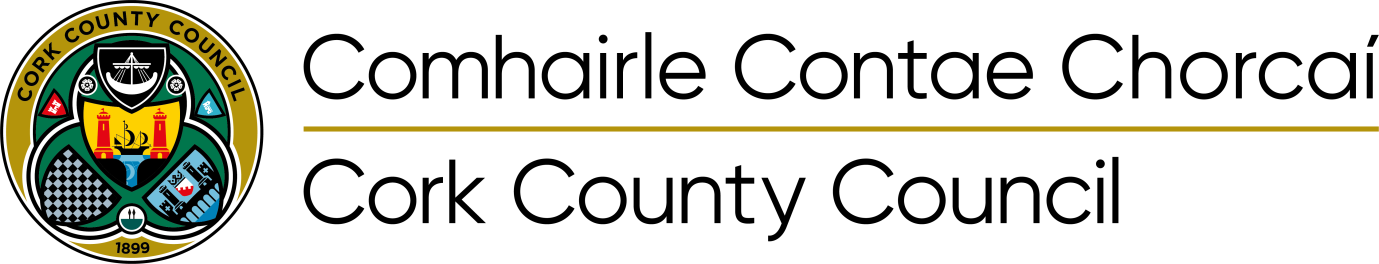 Minutes of Proceedings at the Annual Meeting of Cork County Council held in the Foyer, Ground Floor, County Hall, Cork on 26th June, 2020.I LATHAIRComhairleoir Ian Ó Dubhghaill, Méara ChontaeComhairleoiri Uí Chochlain G, Ó Colmáin, Ó Murchú Caoimhín, Ó Suilleabháin S, Uí Shuilleabháin M, Ó Donnabháin, Ó Coileáin D, Ó Murchú P.G, Uí Mhurchú Cáit, Ó Conaill, MacCraith, Uí Daltún, Uí Bhuachalla, Ó Conchubair Liam, Daltún Ó Suilleabháin, Ní Cheallacháin, Barra, Sheppard, Ó Conchubair S, Ó Conchubair A, MacCarthaigh N, Ó Flionn, Uí Bhriain, Ó Laoghaire, De Róiste, Ó Muineacháin B, Ó Dubhghaill, Ó Sé J.P, Ó Múrchú Gearóid, Críod, Ní Mhuineacháin G, Ó Luanaigh, Ó Cochláin M, Uí Loinsigh, Ó Luasa, Ó Haodha Padraig, Ó Múrchú Gearóid, Ó Cinnéide, Ó Madaoin, Ó Sé T, Léineacháin Ui Foghlú, Ó Coileáin N, Ó Héigheartaigh, Ní Heachthigheirn, Uí Thuama, MacCarthaigh S, Mac Uaid, Ní Cheallaigh, Ó Muirthile, Uí Chaochlaoich, Ó Haodha Pól.An Príomhfheidhmeannach, Oifigeach Feidhmiúcháin Sinsearach.PRESENT		Councillor Ian Doyle, County Mayor, presided.Councillor Coughlan G, Coleman, Murphy Kevin, O’Sullivan John, O’Sullivan Marie, O’Donovan, Collins D, Murphy Patrick Gerard, Murphy Katie, O’Connell, McGrath, D’Alton, Buckley, O’Connor Liam, Dalton-O’Sullivan, O’Callaghan, Barry, Sheppard, Rasmussen, O’Connor Sean, O’Connor Alan, McCarthy Noel, O’Flynn, O’Brien, O’Leary, Roche, Moynihan B, Doyle, O’Shea J.P, Murphy Gerard, Creed, Moynihan G, Looney, Coughlan M, Lynch, Lucey, Hayes Pat, Murphy Gearóid, Kennedy, Madden, O’Shea T, Linehan-Foley, Hegarty, Ahern, Twomey, McCarthy Susan, Quaide, Kelly, Carroll, Hurley, Coakley, Hayes Pat.Chief Executive, Senior Executive Officer.The outgoing Mayor Ian Doyle proposed a Vote of Sympathy for the 1,727 citizens who died from Covid 19, RIP.Members joined him in expressing their, condolences and all wished to be associated with the Vote of Sympathy. This was followed by a minute’s silence.The Mayor thanked and complimented Deputy Christopher O’Sullivan on the work that he carried out during his term of office as Mayor of the County of Cork.The outgoing Mayor Ian Doyle then addressed the Elected Members and stated that it had been a very busy, challenging time. He said it had been an honor and a privilege to serve as the Mayor of the County of Cork, and he thanked the people of the County for complying with guidelines and those who were cocooning during Covid 19.The Mayor thanked and congratulated Cork County Council Staff who have kept Council services operating during the health emergency. The Mayor complimented the Community Response Forum that did tremendous work responding to practical and social needs of people in Cork County along with the Covid 19 Helpline staff who took the calls and the staff that worked on the Town Teams. He acknowledged the role of the Chief Executive and the wider Executive in setting up this Forum.He noted the work of The Municipal Districts Directorate including the Library staff during the crisis.The Outgoing Mayor then thanked the Mayor’s Secretary, The Director of Service and all the staff in Corporate Services, Communications and Facilities for their support and professionalism throughout his term.The Outgoing Mayor also thanked his family for their support and the press for the positive coverage during his term of office and sincerely thanked the Chief Executive and the Executive Team for their hard work and support.The Outgoing Mayor paid tribute to the Outgoing Deputy Mayor Cllr Martin Coughlan, congratulating him on an outstanding year and that he had done a fantastic job representing the Elected Members, Cork County Council and the people of Cork. He concluded by wishing the best of luck to the Incoming County Mayor and Deputy Mayor.Party Leaders and Members offered the following tributes and congratulations to the outgoing Mayor.Thanked him for his leadership throughout the CountyCongratulated him on an outstanding short but eventful termComplimented his fair and even handed chairing of meetings Said he performed his role as Mayor with pride and compassionDealt brilliantly with the pressure during a difficult timeDescribed the outgoing Mayor as polite, dignified and a credit to the people of the County of CorkCredited his tremendous work for communities, groups and people of all ages and socio economic backgroundsNoted he was the first Mayor from CharlevilleSaid he had been the right person for the job of Mayor during the pandemicTributes were also paid to his predecessor Deputy Christopher O’Sullivan and he was thanked for his work as Mayor. He said she will have full support of the Executive. The Chief Executive paid tribute to the outgoing Mayor, congratulating him on an outstanding term in office and for his leadership in what was a difficult and challenging time. The Chief Executive also complimented the Mayor on his visibility while in the Office of the Mayor. He described the Mayor as courteous and enthusiastic and praised him for his diligence. He said his tenure in office was short but not uneventful and that the Office of Mayor had grown in stature. The Chief Executive also acknowledged the prominent role of Councillor Christopher O’Sullivan during his time as Mayor.ELECTION OF MAYORThe outgoing Mayor called for nominations for the position of Mayor for the coming year.Councillor Mary Linehan Foley was proposed by Councillor Declan Hurley, seconded by Councillor Seamus McGrath.Councillor Mary Linehan Foley accepted the nomination. There was no requirement for a vote to be taken as no other Candidate contested the election of the Mayor.The Senior Executive Officer declared Councillor Mary Linehan Foley elected as Mayor of the County of Cork and she took the seat of Mayor.Councillor Mary Linehan Foley thanked the Elected Members for the cross party nomination and support on her election as Mayor and said she looked forward to the year ahead. The Incoming Mayor also thanked her family for their support over the years and she was following in the footsteps her late father Paddy who served as a Town Councillor for 44 years. She acknowledged that she was the third woman to hold the position of Mayor of Cork County.The Incoming Mayor said that she was under no illusions about the challenges that Cork County Council was facing after the Coronavirus pandemic and the economic crisis that has resulted. The Incoming Mayor paid tribute to the Outgoing Mayor Cllr Ian Doyle, congratulating him on a fantastic job representing the Councillors and the people of County Cork. She described the outgoing Mayor as a gentleman and wished him well for the future. She also thanked the Outgoing Deputy Mayor Councillor Martin Coughlan.A priority of the Incoming Mayor will be the delivery of social housing, to ensure necessary supports are in place to kick start our unique Tourism Sector, to support the recovery of agriculture and the fishing industry and to support community groups and volunteers who worked tirelessly during the recent lockdown and other businesses. She pledged to serve to the best of her ability. She said success wasn’t measured by the money you make but by the difference you make in people’s lives. She was honoured by her election.The Party Leaders and Elected Members offered their individual congratulations to the newly elected Mayor and wished her every success for the year ahead. The Chief Executive congratulated Councillor Mary Linehan Foley on her election as Mayor. He stated that the Mayor of Cork County is the Mayor and Chair of the largest democratic organisation in the Country outside of Dublin. ELECTION OF DEPUTY MAYORThe Mayor Councillor Mary Linehan Foley then called for nominations for the position of Deputy Mayor for the coming year. Tributes were paid to Councillor Martin Coughlan Outgoing Deputy Mayor and Members congratulated him on an outstanding term as Deputy Mayor.Councillor Joe Carroll was proposed by Councillor Seamus McGrath, and seconded by Councillor Declan Hurley. There was no requirement for a vote to be taken as no other candidate contested the election of the Deputy Mayor.The Mayor declared Cllr. Joe Carroll elected as Deputy Mayor for the forthcoming year. The Incoming Deputy Mayor thanked Cllr Seamus McGrath and Cllr Declan Hurley, who proposed and seconded him for the position of Deputy Mayor. He also thanked Elected Members for their kind words and congratulated the Mayor on her election and also paid tribute to the Outgoing Mayor and Deputy Mayor for a successful year in office. The Incoming Mayor congratulated Councillor Joe Carroll and said that she was looking forward to working together in the year ahead.The Chief Executive offered his sincere congratulations to the Incoming Deputy Mayor Cllr Joe Carroll. ~   This concluded the business of the Meeting   ~